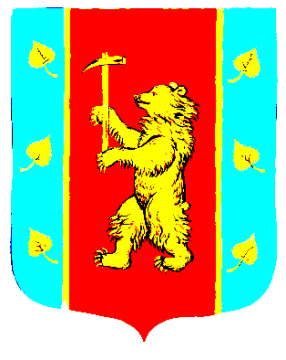 Администрация Кузнечнинского городского поселения Приозерского муниципального района Ленинградской областиП О С Т А Н О В Л Е Н И Е от «07» ноября 2023 года  №497_В соответствии с Указом Президента Российской Федерации от 07.05.2012 № 601 «Об основных направлениях совершенствования системы государственного управления»,  Федеральным законом от 27 июня 2010 года №210-ФЗ «Об организации государственных и муниципальных услуг, Федеральным законом от 06.10.2003 № 131-ФЗ «Об общих принципах организации местного самоуправления в Российской Федерации», на основании Устава Кузнечнинского городского поселения Приозерского муниципального района Ленинградской области администрация Кузнечнинского городского поселения Приозерского муниципального района Ленинградской областиПОСТАНОВЛЯЕТ:1. Внести в Административный регламент по предоставлению муниципальной услуги «Направление уведомления о соответствии построенных или реконструированных объектов индивидуального жилищного строительства или садового дома требованиям законодательства Российской Федерации о градостроительной деятельности на территории муниципального образования Кузнечнинское городское поселение муниципального образования Приозерский муниципальный район Ленинградской области», утвержденный постановлением администрации от 01.12.2022 №280, следующие изменения:1.1. В пункте 2.2. исключить:- после слов «1) при личной явке:» слова «в ОМСУ;»;- после слов «1) посредством ПГУ ЛО/ЕПГУ» слова «- в ОМСУ,»;- после слов «2) по телефону» слова «- в ОМСУ,»;- слова «3) посредством сайта ОМСУ - в ОМСУ.»;- в последнем абзаце слова «в ОМСУ или».1.2. В пункте 2.3. исключить:- после слов «1) при личной явке:» слова «в ОМСУ;».1.3. В пункте 2.13. исключить:- после слов «Срок регистрации запроса заявителя о предоставлении муниципальной услуги составляет в ОМСУ:» слова «при личном обращении - в день поступления запроса;».1.4. В пункте 2.14.1. исключить слова «ОМСУ или».1.5. В пунктах 2.14.4, 2.14.7. исключить слово «ОМСУ».2. Опубликовать настоящее постановление на официальном сайте администрации Кузнечнинского городского поселения Приозерского муниципального района Ленинградской области www. kuznechnoe.lenobl.ru.3. Настоящее постановление вступает в силу после официального опубликования.4. Контроль за исполнением настоящего постановления оставляю за собой.Глава администрации                                                                                                Н.Н. СтанововаРазослано: дело-1; Давыдова Е.В. -1О внесении изменений в административный регламент по предоставлению муниципальной услуги «Направление уведомления о соответствии построенных или реконструированных объектов индивидуального жилищного строительства или садового дома требованиям законодательства Российской Федерации о градостроительной деятельности на территории муниципального образования Кузнечнинское городское поселение муниципального образования Приозерский муниципальный район Ленинградской области», утвержденный постановлением администрации от 01.12.2022 №280